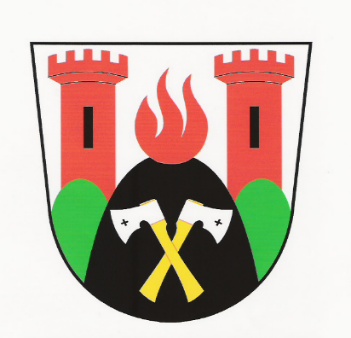 Pozvánka naV E Ř E J N É    Z A S E D Á N ÍZASTUPITELSTVA OBCE KOLOVÁv pondělí 8. 11. 2021 od 19 hodinv sále OÚ, Kolová 16Program zasedání:Kontrola minulých usneseníSchválení zařazení do Strategického rámce MAP II 2021 – 27 – Komunitní škola KolováPředstavení Plánu rozvoje obce 2021 – 2030Rozpočtové opatření č. 6/21                                                               Mgr. Jakub Jiskra, v.r.                                                        starosta obce KolováVyvěšeno:  	2. 11. 2021Sejmuto:        9. 11. 2021 